NOMINATION FORM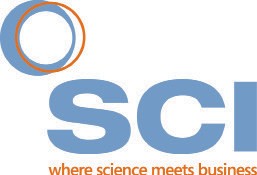 29th Regional Postgraduate Symposia onNovel Organic ChemistryName: Address: Postcode: Telephone: Email:Nomination to give a presentation at the Postgraduate Symposium atthe University of University College London / Edinburgh / Newcastle Universityon 10 / 11 / 24 April 2018 (delete as appropriate).Talk title:Abstract (200 words max):Signed: Institution:Supervisor: Signed:I anticipate that  	 staff / students from my institute will attend.Please reply to regional rep by post or email by Wednesday 28 February 2018.